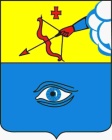 ПОСТАНОВЛЕНИЕ _18.01.2021__                                                                                               № 2/2г. ГлазовО внесении изменений в постановление Главы города Глазова от 11.01.2021 №2/1 «О проведении публичных слушаний по проекту постановления Администрации города Глазова «О предоставлении разрешения на отклонение от предельных параметров разрешенного строительства объекта капитального строительства на земельном участке, с кадастровым номером 18:28:000050:312 по адресу: Удмуртская Республика, г. Глазов, ул. Кировская, 1»Руководствуясь статьями 5.1, 40 Градостроительного кодекса Российской Федерации, статьей 28 Федерального закона от 06.10.2003 №131-ФЗ «Об общих принципах организации местного самоуправления в Российской Федерации», статьей 14 Устава муниципального образования «Город Глазов», утвержденного решением Городской Думы города Глазова от 30.06.2005 №461, Положением «Об организации и проведении общественных обсуждений, публичных слушаний по вопросам градостроительной деятельности в муниципальном образовании «Город Глазов», утвержденным Решением Глазовской городской Думы от 27.06.2018 №369,          П О С Т А Н О В Л Я Ю:1. Внести в постановление Главы города Глазова от 11.01.2021 №2/1 «О проведении публичных слушаний по проекту постановления Администрации города Глазова «О предоставлении разрешения на отклонение от предельных параметров разрешенного строительства объекта капитального строительства на земельном участке, с кадастровым номером 18:28:000050:312 по адресу: Удмуртская Республика, г. Глазов, ул. Кировская, 1», следующие изменения:1.1.	Пункт 3 изложить в следующей редакции: «3. Собрание участников публичных слушаний провести 02.02.2021 года в 16 часов 30 минут, в помещении, расположенном по адресу: Удмуртская Республика, г. Глазов, ул. Энгельса, д.18, каб. 203.»2. Настоящее постановление подлежит официальному опубликованию.3. Контроль за исполнением данного постановления возложить на заместителя Главы Администрации города Глазова по вопросам строительства, архитектуры и жилищно-коммунального хозяйства С.К. Блинова.Глава города Глазова						С.Н. Коновалов Главамуниципального образования«Город Глазов» «Глазкар» муниципал кылдытэтлэнтöроез